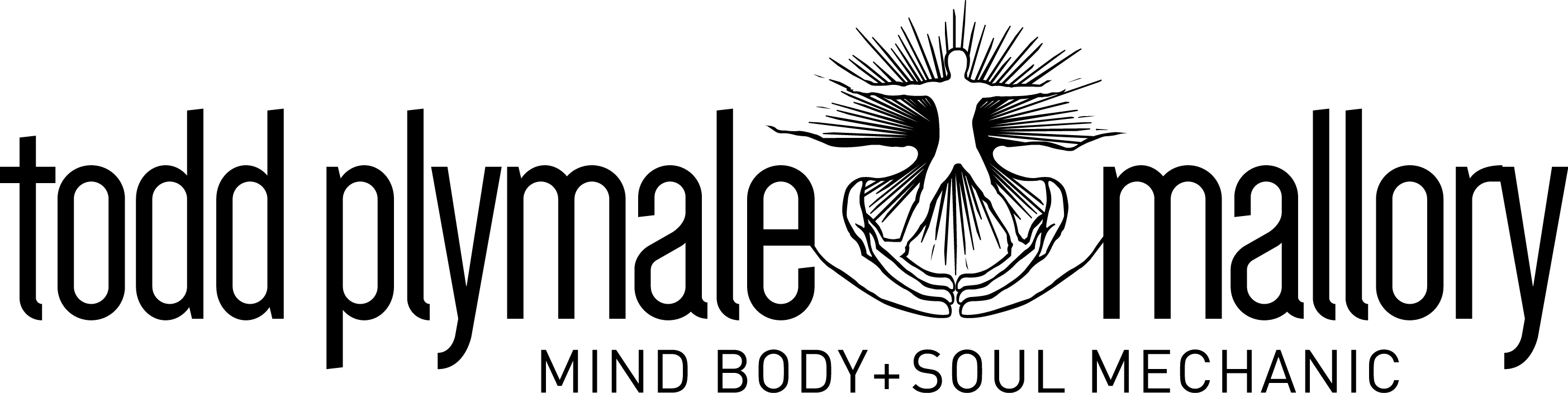 Todd Plymale-Mallory, L.Ac.Mind, Body + Soul Mechanic4710 Table Mesa, Ste. BBoulder, Colorado, 80305
Tel: (310) 713-4325Consent and Release of LiabilityThank you for choosing the Todd Plymale-Mallory LAc. for your Acupuncture and Oriental Medicine needs. In order to facilitate your request, it is important that you read and understand the following conditions:You hereby request and consent to receiving acupuncture treatments and other related procedures including but not limited to acupuncture, moxibustion, cupping, electrical stimulation (including electroacupuncture), Tui-Na (Oriental manual therapy), heat/cold, biopuncture, nutrition, natural medicine, and lifestyle counseling (collectively “Acupuncture & Oriental Medicine”). If you have any questions regarding any of the above treatments, please do not hesitate to ask for further information.  You are required to advise your acupuncture physician of any medical conditions, including pregnancy, which may prevent you from receiving Acupuncture & Oriental Medicine. You are required to inform the acupuncture physician if at any time during your Acupuncture & Oriental Medicine treatment you experience any pain or discomfort.You have been advised of the potential benefits of receiving Acupuncture & Oriental Medicine including, but not limited, to pain management, reduced severity of certain symptoms, and treatment of certain conditions. You have also been advised of the possible risks associated with Acupuncture & Oriental Medicine including, but not limited to, bruising, numbness or tingling near the needling sites, which may last a few days, infection, dizziness, fainting, spontaneous miscarriage, nerve damage and organ puncture, burns, scarring, and pneumothorax.  You recognize that the practice of Acupuncture & Oriental Medicine is not an exact science, and therefore, you acknowledge that no guarantees have been made, or can be made, regarding the outcome or success with such therapy. This is an elective service. Integrative Healing Acupuncture will not file insurance claims on your behalf for this service unless we are a participating provider for your insurance plan. You are required to pay for this service by cash, check or credit card prior to receiving the Acupuncture & Oriental Medicine treatment. You may independently submit claim to your insurance carrier for reimbursement if you choose to do so for plans that we do not accept. Our office will provide you with the necessary documentation.You are advised that all records pertaining to your Acupuncture & Oriental Medicine treatment will be kept confidential and in accordance with the Notice of Privacy Policy provided to you.  Todd Plymale-Mallory LAc. reserves the right to terminate or refuse its services for inappropriate behaviors.Except for negligent or intentional acts or omissions of Todd Plymale-Mallory, you on behalf of yourself, your successors, heirs and assigns hereby release Todd Plymale-Mallory L.Ac., DNBAO, and related entities, and the trustees, directors, officers, employees, medical staff members, agents or contractors, of each, in their personal or representative capacities, of and from any and all liability for any claims or demands for harm, damages, judgments, verdicts, settlements, or otherwise, arising from any injury or damage resulting from the Acupuncture and Oriental Medicine treatment.___________________________ Patient’s Signature___________________________ Print Name___________________________ Date___________________________ Acupuncture Physician’s Signature